1 – Dados Pessoais2 - Habilitações Literárias3 - Currículo Desportivo4 - Comprovativos4.1 – Bilhete de Identidade ou Cartão de Cidadão (submeta a cópia do seu CC em formato imagem – PDF não funciona)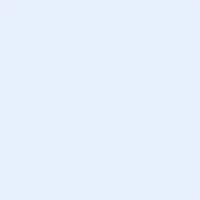 4.2 – Cópia de carta de navegador de Recreio (submeta a copia da carta de marinheiro em formato imagem – PDF não funciona) 4.3 – Comprovativo de pagamento da inscrição (NIB FPVELA: 0007 0013 003976500025 7 - BES)Submeta o comprovativo de pagamento 4.4 – Comprovativo de certificado de habilitações(submeta a copia do certificado de habilitações ou equivalente) 4.5 - Competências básicas de navegação em Kiteboard / Natação(Breve texto sobre a sua experiência no kiteboard)Confirme a informação seguinte, assinalando com um “X” nas respetivas caixas.
  Declaro que consigo nadar 100m em piscina de 25m, no tempo limite de dois minutos e trinta segundos e realizar 15 metros em apneia	
 Declaro que sou praticante de kiteboard há pelo menos dois anos, demonstrando competências para: Navegar up-wind;Realizar sem falhas um salto simples e sua receção;Recuperar uma prancha twintip e navegação de retorno com a prancha numa das mãos;	
Enviar esta inscrição totalmente preenchida para: formacao.fpvela@gmail.com e cc: anarocha@fpvela.ptFICHA DE INSCRIÇÃOIdentificação FormandosCurso de treinadores - KITEBOARD GRAU I – Edição 2024Curso de treinadores - KITEBOARD GRAU I – Edição 2024Nome completoNome completoNome completoBI / CCBI / CCBI / CCData de NascimentoData de NascimentoData de Nascimento          /          /                        /          /                        /          /              NaturalidadeNaturalidadeNaturalidade\Coloque aqui a cidade onde nasceuColoque aqui a cidade onde nasceuColoque aqui a cidade onde nasceuColoque aqui a cidade onde nasceuColoque aqui a cidade onde nasceuColoque aqui a cidade onde nasceuColoque aqui a cidade onde nasceuColoque aqui a cidade onde nasceuColoque aqui a cidade onde nasceuColoque aqui a cidade onde nasceuMoradaMoradaMoradaLocalidadeLocalidadeLocalidadeCódigo PostalCódigo PostalCódigo PostalTelefone / TelemóvelTelefone / TelemóvelTelefone / TelemóvelE-mailE-mailE-mailN.I.F.N.I.F.N.I.F.Carta Navegador RecreioCarta Navegador RecreioAtividade Profissional / Local onde a desempenhaEscolaridade Obrigatória 12º Ano de EscolaridadeLicenciaturaQualMestrado / DoutoramentoQualPraticantePraticantePraticanteFederadoPraticantePraticantePraticanteInternacionalÁrbitroÁrbitroÁrbitroÁrbitroDirigenteDirigenteDirigenteDirigenteLicença DesportivaNº -Atividade atual enquanto kiteboarderEntidade a faturar:Morada:Contribuinte: